Выписка из приказа о назначении на должность заведующей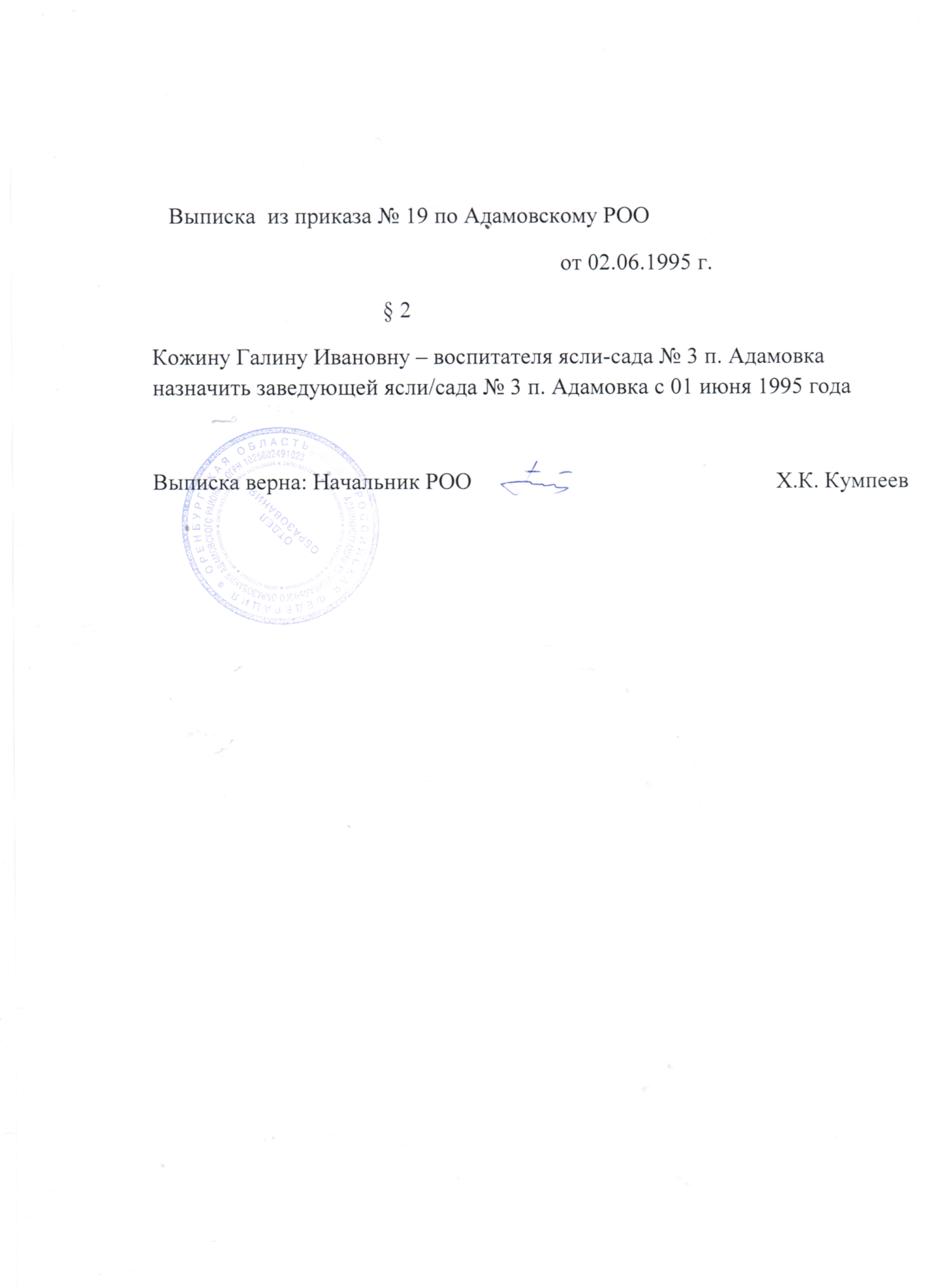 